с. Кичменгский ГородокО внесении изменений в решение Муниципального Собрания от 11.12.2018 года № 116 «О районном бюджете на 2019 год и плановый период 2020 и 2021 годов»  Муниципальное Собрание РЕШИЛО:Внести в решение Муниципального Собрания Кичменгско-Городецкого муниципального района от 11 декабря 2018 года № 116 «О районном бюджете на 2019 год  и плановый период 2020 и 2021 годов» следующие изменения: Раздел I. Основные характеристики районного бюджета изложить в следующей редакции:«1. Утвердить основные характеристики районного бюджета на 2019 год:общий объем доходов в сумме 787 601,3 тыс. рублей;общий объем расходов в сумме 785 157,6 тыс. рублей; профицит бюджета в сумме  2 443,7 тыс. рублей.1.2 В приложении 4 к решению «Перечень главных администраторов доходов районного бюджета и закрепляемые за ними виды (подвиды) доходов на 2019 год и плановый период 2020 и 2021 годов»:- раздел «Администрация Кичменгско-Городецкого муниципального района» дополнить строкой следующего содержания:- раздел «Управление культуры, молодежной политики, туризма и спорта администрации Кичменгско-Городецкого муниципального района» дополнить строкой следующего содержания:1.3 пункт 15 раздела III. Бюджетные ассигнования районного бюджета изложить в новой редакции:«Утвердить объемы межбюджетных трансфертов бюджету муниципального района из бюджетов муниципальных образований района на осуществление части полномочий по решению вопросов местного значения в соответствии с заключенными соглашениями на 2019 год в сумме 1 873,1 тыс. рублей согласно приложению 7 к настоящему решению».1.4 Приложения 2, 6, 7, 9, 11, 13, 19 к решению изложить в новой редакции согласно приложениям 1, 2, 3, 4, 5, 6, 7 к настоящему решению.Настоящее решение опубликовать в районной газете «Заря Севера» и разместить на официальном сайте Кичменгско-Городецкого муниципального района в информационно-телекоммуникационной сети «Интернет».Глава района                                                                                        Л.Н.Дьякова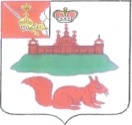 МУНИЦИПАЛЬНОЕ СОБРАНИЕКИЧМЕНГСКО-ГОРОДЕЦКОГО МУНИЦИПАЛЬНОГО РАЙОНАВОЛОГОДСКОЙ ОБЛАСТИМУНИЦИПАЛЬНОЕ СОБРАНИЕКИЧМЕНГСКО-ГОРОДЕЦКОГО МУНИЦИПАЛЬНОГО РАЙОНАВОЛОГОДСКОЙ ОБЛАСТИМУНИЦИПАЛЬНОЕ СОБРАНИЕКИЧМЕНГСКО-ГОРОДЕЦКОГО МУНИЦИПАЛЬНОГО РАЙОНАВОЛОГОДСКОЙ ОБЛАСТИРЕШЕНИЕРЕШЕНИЕРЕШЕНИЕот26.04.2019№1452392 02 27567 05 0000 150Субсидии бюджетам муниципальных районов на софинансирование капитальных вложений в объекты государственной (муниципальной) собственности в рамках обеспечения устойчивого развития сельских территорий2482 02 49999 05 0000 150Прочие межбюджетные трансферты, передаваемые бюджетам муниципальных районов